                     ПРОЄКТ	 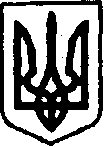 УКРАЇНАКЕГИЧІВСЬКА СЕЛИЩНА РАДАXLІ ПОЗАЧЕРГОВА СЕСІЯ  VIII СКЛИКАННЯ РІШЕННЯ__________________                       смт Кегичівка                                   №_____Про внесення змін  та доповнень до Комплексної програми соціального  захисту населення Кегичівської селищної ради  на  2021 - 2024  роки Керуючись статтями 4, 10, 25- 26, 42, 46, 59 Закону України «Про місцеве самоврядування в Україні»,  Кегичівська селищна радаВИРІШИЛА:1. Внести до Комплексної програми соціального захисту населення Кегичівської селищної ради на 2021-2024 роки, затвердженої рішенням XVI сесії VIII скликання селищної ради від 31 серпня 2021 року № 2999 «Про затвердження Комплексної програми соціального захисту населення Кегичівської селищної ради на 2021-2024 роки» наступну зміну:- в пункті 7 «Заходи щодо соціального захисту населення Кегичівської селищної ради на 2021-2024 роки підпункт 7.1.12 «Субвенція з місцевого бюджету на здійснення заходів щодо підтримки територій, що зазнали негативного впливу внаслідок збройного конфлікту на сході України за рахунок відповідної субвенції з державного бюджету» збільшити обсяг фінансових ресурсів для виконання завдань на 315099 грн, що складатиме 680177 грн.- в пункті 7 « Заходи щодо соціального захисту населення Кегичівської селищної ради на 2021-2024 роки» підпункт 7.1.2. «Надання цільової адресної матеріальної допомоги постраждалим громадянам, а саме: учасникам ліквідації наслідків  Чорнобильської катастрофи I та II категорії» збільшити обсяг фінансових ресурсів для виконання завдань на 2023 рік на 66000 грн,               що складатиме 150000 грн.- в пункті 7 « Заходи щодо соціального захисту населення Кегичівської селищної ради на 2021-2024 роки» підпункт 7.1.3. «Надання соціальних гарантій фізичним особам, які надають соціальні послуги громадянам похилого віку, особам з інвалідністю, хворим, які не здатні до самообслуговування            і потребують сторонньої допомоги» збільшити обсяг фінансових ресурсів       для виконання завдань на 2023 рік на 301000 грн, що складатиме 795000 грн.2. Контроль за виконанням цього рішення покласти на постійну комісію         з питань бюджету, фінансів, соціально-економічного розвитку та комунальної власності Кегичівської селищної ради (голова комісії Вікторія ЛУЦЕНКО)       та на постійну комісію з гуманітарних питань, фізичної культури та спорту, молодіжної політики, охорони здоров’я  та соціального захисту населення Кегичівської селищної ради (голова комісії Валентин ЧЕРНІКОВ).Кегичівський селищний голова                                            Антон ДОЦЕНКО 